CİHAZIN KULLANMA TALİMATI1. Cihazı güç düğmesinden çalıştırınız. 2. Cihaz bilgisayarını güç düğmesinden çalıştırınız.3. Cihaz ekranını güç düğmesinden çalıştırınız.4. Bilgisayar ekranından oto ekspertiz istasyonunda test edilecek araç ve modelini seçiniz.5. Araç sol ön tekerleğini ekspertiz cihazının yanal kayma setinin üzerinden geçiriniz. Ekranda “ok” ibaresi görülmesi yanal kayma testinin başarılı olduğunu göstermektedir.6. Araç ön tekerleklerini ekspertiz cihazının süspansiyon test ünitesi üzerine getiriniz ve kumanda cihazı ile süspansiyon testini başlatınız. Ekranda “ok” ibaresi görülmesi süspansiyon testinin başarılı olduğunu göstermektedir.7. Araç ön tekerleklerini ekspertiz cihazının fren test ünitesi üzerine getiriniz ve kumanda cihazı ile fren testini başlatınız. Cihaz ekranında “Fren Pedalına Bas” ibaresi görüldüğünde fren yapınız. Ekranda “ok” ibaresi görülmesi fren testinin başarılı olduğunu göstermektedir.8. Araç arka tekerleklerini ekspertiz cihazının süspansiyon test ünitesi üzerine getiriniz ve kumanda cihazı ile süspansiyon testini başlatınız. Ekranda “ok” ibaresi görülmesi süspansiyon testinin başarılı olduğunu göstermektedir.9. Araç önden çekişli ise ön tekerlekleri, arkadan itişli ise arka tekerleri şasi dinamometresinin merdaneleri üzerine getiriniz ve kumanda cihazı ile güç testini başlatınız. 10. Şasi dinamometresinde güç testi bittikten sonra aracı ekpertiz ünitesinin üzerinden alınız.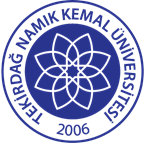 TNKÜ ÇORLU MESLEK YÜKSEKOKULUOTO EKSPERTİZ SETİKULLANMA TALİMATIDoküman No: EYS-TL-043TNKÜ ÇORLU MESLEK YÜKSEKOKULUOTO EKSPERTİZ SETİKULLANMA TALİMATIHazırlama Tarihi:01.12.2021TNKÜ ÇORLU MESLEK YÜKSEKOKULUOTO EKSPERTİZ SETİKULLANMA TALİMATIRevizyon Tarihi:--TNKÜ ÇORLU MESLEK YÜKSEKOKULUOTO EKSPERTİZ SETİKULLANMA TALİMATIRevizyon No:0TNKÜ ÇORLU MESLEK YÜKSEKOKULUOTO EKSPERTİZ SETİKULLANMA TALİMATIToplam Sayfa Sayısı:1Cihazın Markası/Modeli/ Taşınır Sicil NoBosch/Bs223T253.2.3/21/187Kullanım AmacıTaşıtlarının yanal kayma kararlılığı, süspansiyon sistemi durumu, frenleme gücü ve performans karakteristiklerini (güç ve tork) belirlemekSorumlusu	Doç.Dr. Hüseyin ŞANLISorumlu Personel İletişim Bilgileri (e-posta, GSM)hsanli@nku.edu.tr0 532 370 90 25